Why you must fill in this formIf you want to apply for a place at one of our Catholic schools (under the faith criterion) you need to fill in this supplementary information form (SIF) as well as the common application form (CAF) provided by the borough you live in.  We set out our admission criteria for all Catholic schools on pages xxx to xxx of ‘Starting school full time in 2018’ admission booklet. If we discover that we have offered a place based on false information, we will withdraw the place.What you need to doYou must fill in and return the common application form (CAF) to the borough or council you live in before 15 January 2018.  If you live in Barking and Dagenham, send your CAF in one of the following ways.  If you post your form, it is your responsibility to make sure you pay the correct postage charge, as we cannot accept any responsibility for underpaid packages.  You must fill in and return one SIF form for each child, for each of the Catholic primary schools you list on your CAF.  Send your SIF to the relevant schools by 15 January 2018 together with the original documents listed on the next page.  Our school cannot offer your child a place if you do not provide all the forms and documents we and the admissions team need.If you are a practising Catholic, you must also fill in a diocesan priest reference form which you can only get from one of the borough’s Catholic schools.  You must fill in and sign Part A and take it to the priest at the church where you normally worship in time for him to add his reference in Part B and return to the school by 15 January 2018.Documents we need, as listed in the ‘Starting school full time in 2018’ booklet.You should return this form to each Catholic school listed on your CAF by 15 January 2018 together with the documents below.  We must see original documents with this form, not copies, but also bring photocopies of all these documents with you for the school to keep.  Please remember to keep your own copy of all the forms you have sent in.Remember you will need to use one SIF form for each child for each faith school and return it to the admissions officer of the relevant Catholic primary school (address details below) with the above documents.School stamp onlyDate receivedStaff initialsBrentwood Diocese Catholic Schools Supplementary Information Form (SIF) for reception places at Barking and Dagenham Primary Schools September 2018 entry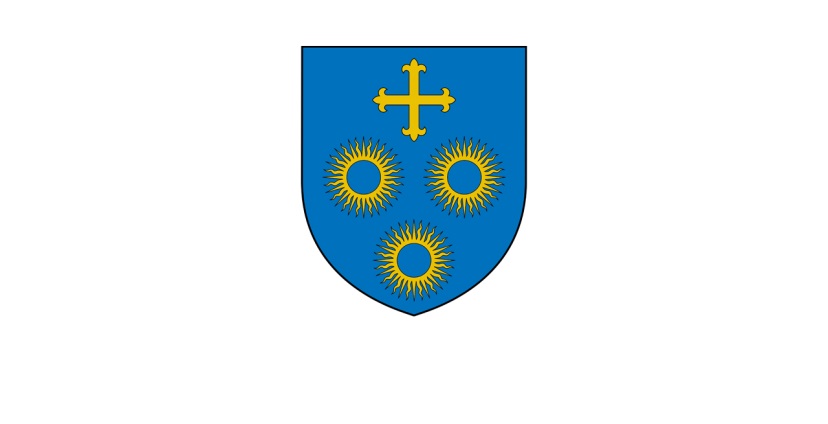 Apply onlineHand it in at our one-stop shopBy postwww.lbbd.gov.uk/admissionsDagenham Library1 Church Elm Lane, DagenhamEssex, RM10 9QSSchool Admissions TeamRoycraft House, 15 Linton Road, Barking, Essex, IG11 8HEName of school you are applying to:Name of school you are applying to:Name of school you are applying to:Name of school you are applying to:Name of school you are applying to:Name of school you are applying to:Name of school you are applying to:Name of school you are applying to:Name of school you are applying to:Name of school you are applying to:Name of school you are applying to:Name of school you are applying to:Name of school you are applying to:Name of school you are applying to:Name of school you are applying to:Name of school you are applying to:Name of school you are applying to:Name of school you are applying to:Name of school you are applying to:Name of school you are applying to:Name of school you are applying to:Name of school you are applying to:Name of school you are applying to:Name of school you are applying to:Name of school you are applying to:Name of school you are applying to:Name of school you are applying to:Child’s legal first name:Child’s legal first name:Child’s legal first name:Child’s legal first name:Child’s legal first name:Child’s legal first name:Child’s legal first name:Child’s legal first name:Child’s legal first name:Child’s legal first name:Child’s legal first name:Child’s legal first name:Child’s legal first name:Child’s legal last name:Child’s legal last name:Child’s legal last name:Child’s legal last name:Child’s legal last name:Child’s legal last name:Child’s legal last name:Child’s legal last name:Child’s legal last name:Child’s legal last name:Child’s legal last name:Child’s legal last name:Child’s legal last name:DayDayDayDayDayDayDayDayDayDayDayDayDayDayMonthMonthMonthMonthMonthMonthMonthMonthMonthMonthMonthMonthMonthMonthYearYearYearYearYearYearYearYearYearYearYearYearYearYearYearYearYearYearYearYearYearYearYearYearYearYearYearYearYearDate of birth:Date of birth:Date of birth:Date of birth:Date of birth:Date of birth:Date of birth:Date of birth:Date of birth:Date of birth:Date of birth:Date of birth:Sex:Sex:Sex:Sex:Sex:Sex:Sex:Sex:Sex:Sex:Sex:Sex:Sex:Sex:Sex:Sex:MaleMaleMaleMaleMaleMaleMaleMaleFemaleFemaleFemaleFemaleFemaleFemaleFemaleFemaleFemaleFemaleFemaleFemaleFemaleFemaleFemaleFemaleFemaleLocal authority or borough you live in:Local authority or borough you live in:Local authority or borough you live in:Local authority or borough you live in:Local authority or borough you live in:Local authority or borough you live in:Local authority or borough you live in:Local authority or borough you live in:Local authority or borough you live in:Local authority or borough you live in:Local authority or borough you live in:Local authority or borough you live in:Local authority or borough you live in:Local authority or borough you live in:Local authority or borough you live in:Local authority or borough you live in:Local authority or borough you live in:Local authority or borough you live in:Local authority or borough you live in:Local authority or borough you live in:Local authority or borough you live in:Local authority or borough you live in:Local authority or borough you live in:Local authority or borough you live in:Local authority or borough you live in:Local authority or borough you live in:Local authority or borough you live in:Local authority or borough you live in:Local authority or borough you live in:Local authority or borough you live in:Local authority or borough you live in:Local authority or borough you live in:Home address and postcode:  Home address and postcode:  Home address and postcode:  Home address and postcode:  Home address and postcode:  Home address and postcode:  Home address and postcode:  Home address and postcode:  Home address and postcode:  Home address and postcode:  Home address and postcode:  Home address and postcode:  Home address and postcode:  Home address and postcode:  Home address and postcode:  Home address and postcode:  Home address and postcode:  Home address and postcode:  Home address and postcode:  Home address and postcode:  Home address and postcode:  Home address and postcode:  Home address and postcode:  Home address and postcode:  Home address and postcode:  Home address and postcode:  Home address and postcode:  Home address and postcode:  Home address and postcode:  Home address and postcode:  Home address and postcode:  Home address and postcode:  Home address and postcode:  Home address and postcode:  Home address and postcode:  Home address and postcode:  Home address and postcode:  Home address and postcode:  Home address and postcode:  Home address and postcode:  Home address and postcode:  Home address and postcode:  Home address and postcode:  Home address and postcode:  Home address and postcode:  Home address and postcode:  Home address and postcode:  Home address and postcode:  Home address and postcode:  Home address and postcode:  Home address and postcode:  Home address and postcode:  Home address and postcode:  Home address and postcode:  Home address and postcode:  Home address and postcode:  Home address and postcode:  Home address and postcode:  Home address and postcode:  Home address and postcode:  Home address and postcode:  Home address and postcode:  Home address and postcode:  Home address and postcode:  Home address and postcode:  Home address and postcode:  Home address and postcode:  Home address and postcode:  Home address and postcode:  Home address and postcode:  Home address and postcode:  Home address and postcode:  Home address and postcode:  Home address and postcode:  Home address and postcode:  Home address and postcode:  Home address and postcode:  Home address and postcode:  Home address and postcode:  Home address and postcode:  Home address and postcode:  Home address and postcode:  Home address and postcode:  Home address and postcode:  Home address and postcode:  Home address and postcode:  Home address and postcode:  Home address and postcode:  Home address and postcode:  Home address and postcode:  Home address and postcode:  Home address and postcode:  Home address and postcode:  Home address and postcode:  Home address and postcode:  Home address and postcode:  Home address and postcode:  Home address and postcode:  Home address and postcode:  Home address and postcode:  Home address and postcode:  Home address and postcode:  Home address and postcode:  Home address and postcode:  Home address and postcode:  Home address and postcode:  Home address and postcode:  Home address and postcode:  Home address and postcode:  Home address and postcode:  Home address and postcode:  Home address and postcode:  Home address and postcode:  Home address and postcode:  Home address and postcode:  Home address and postcode:  Home address and postcode:  Home address and postcode:  Home address and postcode:  Home address and postcode:  Home address and postcode:  Home address and postcode:  Home address and postcode:  Home address and postcode:  Home address and postcode:  Home address and postcode:  Home address and postcode:  Home address and postcode:  Home address and postcode:  Home address and postcode:  Home address and postcode:  Home address and postcode:  Home address and postcode:  Home address and postcode:  Home address and postcode:  Home address and postcode:  Home address and postcode:  Home phone number:Home phone number:Home phone number:Home phone number:Home phone number:Home phone number:Home phone number:Home phone number:Home phone number:Home phone number:Home phone number:Home phone number:Mobile phone number:Mobile phone number:Mobile phone number:Mobile phone number:Mobile phone number:Mobile phone number:Mobile phone number:Mobile phone number:Mobile phone number:Mobile phone number:Mobile phone number:Mobile phone number:Your email address: Your email address: Your email address: Your email address: Your email address: Your email address: Your email address: Your email address: Your email address: Your email address: Your email address: Your email address: Your email address: Your email address: Your email address: Parent’s or carer’s full name: Parent’s or carer’s full name: Parent’s or carer’s full name: Parent’s or carer’s full name: Parent’s or carer’s full name: Parent’s or carer’s full name: Parent’s or carer’s full name: Parent’s or carer’s full name: Parent’s or carer’s full name: Parent’s or carer’s full name: Parent’s or carer’s full name: Parent’s or carer’s full name: Parent’s or carer’s full name: Parent’s or carer’s full name: Parent’s or carer’s full name: Parent’s or carer’s full name: Parent’s or carer’s full name: Parent’s or carer’s full name: Has your child been baptised?Has your child been baptised?Has your child been baptised?Has your child been baptised?Has your child been baptised?Has your child been baptised?Has your child been baptised?Has your child been baptised?Has your child been baptised?Has your child been baptised?Has your child been baptised?Has your child been baptised?Has your child been baptised?Has your child been baptised?Has your child been baptised?Has your child been baptised?Has your child been baptised?Has your child been baptised?Has your child been baptised?Has your child been baptised?Has your child been baptised?Has your child been baptised?Has your child been baptised?Has your child been baptised?Has your child been baptised?Has your child been baptised?Has your child been baptised?Has your child been baptised?YesYesYesYesYesYesYesYesYesYesYesYesYesYesYesYesNoNoNoNoNoNoNoNoNoNoNoNoNoNoNoNoIf yes, please say where and when your child was baptised:  If yes, please say where and when your child was baptised:  If yes, please say where and when your child was baptised:  If yes, please say where and when your child was baptised:  If yes, please say where and when your child was baptised:  If yes, please say where and when your child was baptised:  If yes, please say where and when your child was baptised:  If yes, please say where and when your child was baptised:  If yes, please say where and when your child was baptised:  If yes, please say where and when your child was baptised:  If yes, please say where and when your child was baptised:  If yes, please say where and when your child was baptised:  If yes, please say where and when your child was baptised:  If yes, please say where and when your child was baptised:  If yes, please say where and when your child was baptised:  If yes, please say where and when your child was baptised:  If yes, please say where and when your child was baptised:  If yes, please say where and when your child was baptised:  If yes, please say where and when your child was baptised:  If yes, please say where and when your child was baptised:  If yes, please say where and when your child was baptised:  If yes, please say where and when your child was baptised:  If yes, please say where and when your child was baptised:  If yes, please say where and when your child was baptised:  If yes, please say where and when your child was baptised:  If yes, please say where and when your child was baptised:  If yes, please say where and when your child was baptised:  If yes, please say where and when your child was baptised:  If yes, please say where and when your child was baptised:  If yes, please say where and when your child was baptised:  If yes, please say where and when your child was baptised:  If yes, please say where and when your child was baptised:  If yes, please say where and when your child was baptised:  If yes, please say where and when your child was baptised:  If yes, please say where and when your child was baptised:  If yes, please say where and when your child was baptised:  If yes, please say where and when your child was baptised:  If yes, please say where and when your child was baptised:  If yes, please say where and when your child was baptised:  If yes, please say where and when your child was baptised:  If yes, please say where and when your child was baptised:  If yes, please say where and when your child was baptised:  If yes, please say where and when your child was baptised:  If yes, please say where and when your child was baptised:  If yes, please say where and when your child was baptised:  If yes, please say where and when your child was baptised:  If yes, please say where and when your child was baptised:  If yes, please say where and when your child was baptised:  If yes, please say where and when your child was baptised:  If yes, please say where and when your child was baptised:  If yes, please say where and when your child was baptised:  If yes, please say where and when your child was baptised:  If yes, please say where and when your child was baptised:  If yes, please say where and when your child was baptised:  If yes, please say where and when your child was baptised:  If yes, please say where and when your child was baptised:  If yes, please say where and when your child was baptised:  If yes, please say where and when your child was baptised:  If yes, please say where and when your child was baptised:  If yes, please say where and when your child was baptised:  If yes, please say where and when your child was baptised:  If yes, please say where and when your child was baptised:  If yes, please say where and when your child was baptised:  If yes, please say where and when your child was baptised:  If yes, please say where and when your child was baptised:  If yes, please say where and when your child was baptised:  If yes, please say where and when your child was baptised:  If yes, please say where and when your child was baptised:  If yes, please say where and when your child was baptised:  If yes, please say where and when your child was baptised:  If yes, please say where and when your child was baptised:  If yes, please say where and when your child was baptised:  If yes, please say where and when your child was baptised:  If yes, please say where and when your child was baptised:  If yes, please say where and when your child was baptised:  If yes, please say where and when your child was baptised:  If yes, please say where and when your child was baptised:  If yes, please say where and when your child was baptised:  If yes, please say where and when your child was baptised:  If yes, please say where and when your child was baptised:  If yes, please say where and when your child was baptised:  If yes, please say where and when your child was baptised:  If yes, please say where and when your child was baptised:  If yes, please say where and when your child was baptised:  If yes, please say where and when your child was baptised:  If yes, please say where and when your child was baptised:  If yes, please say where and when your child was baptised:  If yes, please say where and when your child was baptised:  If yes, please say where and when your child was baptised:  If yes, please say where and when your child was baptised:  If yes, please say where and when your child was baptised:  If yes, please say where and when your child was baptised:  If yes, please say where and when your child was baptised:  If yes, please say where and when your child was baptised:  If yes, please say where and when your child was baptised:  If yes, please say where and when your child was baptised:  If yes, please say where and when your child was baptised:  If yes, please say where and when your child was baptised:  If yes, please say where and when your child was baptised:  If yes, please say where and when your child was baptised:  If yes, please say where and when your child was baptised:  If yes, please say where and when your child was baptised:  If yes, please say where and when your child was baptised:  If yes, please say where and when your child was baptised:  If yes, please say where and when your child was baptised:  If yes, please say where and when your child was baptised:  If yes, please say where and when your child was baptised:  If yes, please say where and when your child was baptised:  If yes, please say where and when your child was baptised:  If yes, please say where and when your child was baptised:  If yes, please say where and when your child was baptised:  If yes, please say where and when your child was baptised:  If yes, please say where and when your child was baptised:  If yes, please say where and when your child was baptised:  If yes, please say where and when your child was baptised:  If yes, please say where and when your child was baptised:  If yes, please say where and when your child was baptised:  If yes, please say where and when your child was baptised:  If yes, please say where and when your child was baptised:  If yes, please say where and when your child was baptised:  If yes, please say where and when your child was baptised:  If yes, please say where and when your child was baptised:  If yes, please say where and when your child was baptised:  If yes, please say where and when your child was baptised:  If yes, please say where and when your child was baptised:  If yes, please say where and when your child was baptised:  If yes, please say where and when your child was baptised:  If yes, please say where and when your child was baptised:  If yes, please say where and when your child was baptised:  If yes, please say where and when your child was baptised:  If yes, please say where and when your child was baptised:  If yes, please say where and when your child was baptised:  If yes, please say where and when your child was baptised:  If yes, please say where and when your child was baptised:  If yes, please say where and when your child was baptised:  If yes, please say where and when your child was baptised:  If yes, please say where and when your child was baptised:  If yes, please say where and when your child was baptised:  If yes, please say where and when your child was baptised:  If yes, please say where and when your child was baptised:  If yes, please say where and when your child was baptised:  What is your child’s religion or denomination (for example, Catholic)?  What is your child’s religion or denomination (for example, Catholic)?  What is your child’s religion or denomination (for example, Catholic)?  What is your child’s religion or denomination (for example, Catholic)?  What is your child’s religion or denomination (for example, Catholic)?  What is your child’s religion or denomination (for example, Catholic)?  What is your child’s religion or denomination (for example, Catholic)?  What is your child’s religion or denomination (for example, Catholic)?  What is your child’s religion or denomination (for example, Catholic)?  What is your child’s religion or denomination (for example, Catholic)?  What is your child’s religion or denomination (for example, Catholic)?  What is your child’s religion or denomination (for example, Catholic)?  What is your child’s religion or denomination (for example, Catholic)?  What is your child’s religion or denomination (for example, Catholic)?  What is your child’s religion or denomination (for example, Catholic)?  What is your child’s religion or denomination (for example, Catholic)?  What is your child’s religion or denomination (for example, Catholic)?  What is your child’s religion or denomination (for example, Catholic)?  What is your child’s religion or denomination (for example, Catholic)?  What is your child’s religion or denomination (for example, Catholic)?  What is your child’s religion or denomination (for example, Catholic)?  What is your child’s religion or denomination (for example, Catholic)?  What is your child’s religion or denomination (for example, Catholic)?  What is your child’s religion or denomination (for example, Catholic)?  What is your child’s religion or denomination (for example, Catholic)?  What is your child’s religion or denomination (for example, Catholic)?  What is your child’s religion or denomination (for example, Catholic)?  What is your child’s religion or denomination (for example, Catholic)?  What is your child’s religion or denomination (for example, Catholic)?  What is your child’s religion or denomination (for example, Catholic)?  What is your child’s religion or denomination (for example, Catholic)?  What is your child’s religion or denomination (for example, Catholic)?  What is your child’s religion or denomination (for example, Catholic)?  What is your child’s religion or denomination (for example, Catholic)?  What is your child’s religion or denomination (for example, Catholic)?  What is your child’s religion or denomination (for example, Catholic)?  What is your child’s religion or denomination (for example, Catholic)?  What is your child’s religion or denomination (for example, Catholic)?  What is your child’s religion or denomination (for example, Catholic)?  What is your child’s religion or denomination (for example, Catholic)?  What is your child’s religion or denomination (for example, Catholic)?  What is your child’s religion or denomination (for example, Catholic)?  What is your child’s religion or denomination (for example, Catholic)?  What is your child’s religion or denomination (for example, Catholic)?  What is your child’s religion or denomination (for example, Catholic)?  What is your child’s religion or denomination (for example, Catholic)?  What is your child’s religion or denomination (for example, Catholic)?  What is your child’s religion or denomination (for example, Catholic)?  What is your child’s religion or denomination (for example, Catholic)?  What is your child’s religion or denomination (for example, Catholic)?  What is your child’s religion or denomination (for example, Catholic)?  What is your child’s religion or denomination (for example, Catholic)?  What is your child’s religion or denomination (for example, Catholic)?  What is your child’s religion or denomination (for example, Catholic)?  What is your child’s religion or denomination (for example, Catholic)?  What is your child’s religion or denomination (for example, Catholic)?  What is your child’s religion or denomination (for example, Catholic)?  What is your child’s religion or denomination (for example, Catholic)?  What is your child’s religion or denomination (for example, Catholic)?  What is your child’s religion or denomination (for example, Catholic)?  What is your child’s religion or denomination (for example, Catholic)?  What is your child’s religion or denomination (for example, Catholic)?  What is your child’s religion or denomination (for example, Catholic)?  What is your child’s religion or denomination (for example, Catholic)?  What is your child’s religion or denomination (for example, Catholic)?  What is your child’s religion or denomination (for example, Catholic)?  What is your child’s religion or denomination (for example, Catholic)?  What is your child’s religion or denomination (for example, Catholic)?  What is your child’s religion or denomination (for example, Catholic)?  What is your child’s religion or denomination (for example, Catholic)?  What is your child’s religion or denomination (for example, Catholic)?  What is your child’s religion or denomination (for example, Catholic)?  What is your child’s religion or denomination (for example, Catholic)?  What is your child’s religion or denomination (for example, Catholic)?  What is your child’s religion or denomination (for example, Catholic)?  What is your child’s religion or denomination (for example, Catholic)?  What is your child’s religion or denomination (for example, Catholic)?  What is your child’s religion or denomination (for example, Catholic)?  What is your child’s religion or denomination (for example, Catholic)?  What is your child’s religion or denomination (for example, Catholic)?  What is your child’s religion or denomination (for example, Catholic)?  What is your child’s religion or denomination (for example, Catholic)?  What is your child’s religion or denomination (for example, Catholic)?  What is your child’s religion or denomination (for example, Catholic)?  What is your child’s religion or denomination (for example, Catholic)?  What is your child’s religion or denomination (for example, Catholic)?  What is your child’s religion or denomination (for example, Catholic)?  What is your child’s religion or denomination (for example, Catholic)?  What is your child’s religion or denomination (for example, Catholic)?  What is your child’s religion or denomination (for example, Catholic)?  What is your child’s religion or denomination (for example, Catholic)?  What is your child’s religion or denomination (for example, Catholic)?  What is your child’s religion or denomination (for example, Catholic)?  What is your child’s religion or denomination (for example, Catholic)?  What is your child’s religion or denomination (for example, Catholic)?  What is your child’s religion or denomination (for example, Catholic)?  What is your child’s religion or denomination (for example, Catholic)?  What is your child’s religion or denomination (for example, Catholic)?  What is your child’s religion or denomination (for example, Catholic)?  What is your child’s religion or denomination (for example, Catholic)?  What is your child’s religion or denomination (for example, Catholic)?  What is your child’s religion or denomination (for example, Catholic)?  What is your child’s religion or denomination (for example, Catholic)?  What is your child’s religion or denomination (for example, Catholic)?  What is your child’s religion or denomination (for example, Catholic)?  What is your child’s religion or denomination (for example, Catholic)?  What is your child’s religion or denomination (for example, Catholic)?  What is your child’s religion or denomination (for example, Catholic)?  What is your child’s religion or denomination (for example, Catholic)?  What is your child’s religion or denomination (for example, Catholic)?  What is your child’s religion or denomination (for example, Catholic)?  What is your child’s religion or denomination (for example, Catholic)?  What is your child’s religion or denomination (for example, Catholic)?  What is your child’s religion or denomination (for example, Catholic)?  What is your child’s religion or denomination (for example, Catholic)?  What is your child’s religion or denomination (for example, Catholic)?  What is your child’s religion or denomination (for example, Catholic)?  What is your child’s religion or denomination (for example, Catholic)?  What is your child’s religion or denomination (for example, Catholic)?  What is your child’s religion or denomination (for example, Catholic)?  What is your child’s religion or denomination (for example, Catholic)?  What is your child’s religion or denomination (for example, Catholic)?  What is your child’s religion or denomination (for example, Catholic)?  What is your child’s religion or denomination (for example, Catholic)?  What is your child’s religion or denomination (for example, Catholic)?  What is your child’s religion or denomination (for example, Catholic)?  What is your child’s religion or denomination (for example, Catholic)?  What is your child’s religion or denomination (for example, Catholic)?  What is your child’s religion or denomination (for example, Catholic)?  What is your child’s religion or denomination (for example, Catholic)?  What is your child’s religion or denomination (for example, Catholic)?  What is your child’s religion or denomination (for example, Catholic)?  What is your child’s religion or denomination (for example, Catholic)?  What is your child’s religion or denomination (for example, Catholic)?  What is your child’s religion or denomination (for example, Catholic)?  What is your child’s religion or denomination (for example, Catholic)?  What is your child’s religion or denomination (for example, Catholic)?  What is your child’s religion or denomination (for example, Catholic)?  What is your child’s religion or denomination (for example, Catholic)?  What is your child’s religion or denomination (for example, Catholic)?  What is your child’s religion or denomination (for example, Catholic)?  Please turn over.Please turn over.Please turn over.Please turn over.Please turn over.Please turn over.Please turn over.Please turn over.Please turn over.Please turn over.Please turn over.Please turn over.Please turn over.Please turn over.Please turn over.Please turn over.Please turn over.Please turn over.Please turn over.Please turn over.Please turn over.Please turn over.Please turn over.Please turn over.Please turn over.Please turn over.Please turn over.Please turn over.Is your child a baptised Catholic?Is your child a baptised Catholic?Is your child a baptised Catholic?Is your child a baptised Catholic?Is your child a baptised Catholic?Is your child a baptised Catholic?Is your child a baptised Catholic?Is your child a baptised Catholic?Is your child a baptised Catholic?Is your child a baptised Catholic?Is your child a baptised Catholic?Is your child a baptised Catholic?Is your child a baptised Catholic?Is your child a baptised Catholic?Is your child a baptised Catholic?Is your child a baptised Catholic?Is your child a baptised Catholic?Is your child a baptised Catholic?Is your child a baptised Catholic?Is your child a baptised Catholic?Is your child a baptised Catholic?Is your child a baptised Catholic?Is your child a baptised Catholic?Is your child a baptised Catholic?YesYesYesYesYesYesYesYesYesYesYesYesYesNoNoNoNoNoNoNoNoNoNoNoNoNoNoNoNoNoNoI confirm that the child lives in the parish of:I confirm that the child lives in the parish of:I confirm that the child lives in the parish of:I confirm that the child lives in the parish of:I confirm that the child lives in the parish of:I confirm that the child lives in the parish of:I confirm that the child lives in the parish of:I confirm that the child lives in the parish of:I confirm that the child lives in the parish of:I confirm that the child lives in the parish of:I confirm that the child lives in the parish of:I confirm that the child lives in the parish of:I confirm that the child lives in the parish of:I confirm that the child lives in the parish of:I confirm that the child lives in the parish of:I confirm that the child lives in the parish of:I confirm that the child lives in the parish of:I confirm that the child lives in the parish of:I confirm that the child lives in the parish of:I confirm that the child lives in the parish of:I confirm that the child lives in the parish of:I confirm that the child lives in the parish of:I confirm that the child lives in the parish of:I confirm that the child lives in the parish of:I confirm that the child lives in the parish of:I confirm that the child lives in the parish of:I confirm that the child lives in the parish of:I confirm that the child lives in the parish of:I confirm that the child lives in the parish of:I confirm that the child lives in the parish of:I confirm that the child lives in the parish of:I confirm that the child lives in the parish of:I confirm that the child lives in the parish of:I confirm that the child lives in the parish of:I confirm that the child lives in the parish of:I confirm that the child lives in the parish of:I confirm that the child lives in the parish of:I confirm that the child lives in the parish of:I confirm that the child lives in the parish of:I confirm that the child lives in the parish of:Give the name of the parish where you worship, if different:Give the name of the parish where you worship, if different:Give the name of the parish where you worship, if different:Give the name of the parish where you worship, if different:Give the name of the parish where you worship, if different:Give the name of the parish where you worship, if different:Give the name of the parish where you worship, if different:Give the name of the parish where you worship, if different:Give the name of the parish where you worship, if different:Give the name of the parish where you worship, if different:Give the name of the parish where you worship, if different:Give the name of the parish where you worship, if different:Give the name of the parish where you worship, if different:Give the name of the parish where you worship, if different:Give the name of the parish where you worship, if different:Give the name of the parish where you worship, if different:Give the name of the parish where you worship, if different:Give the name of the parish where you worship, if different:Give the name of the parish where you worship, if different:Give the name of the parish where you worship, if different:Give the name of the parish where you worship, if different:Give the name of the parish where you worship, if different:Give the name of the parish where you worship, if different:Give the name of the parish where you worship, if different:Give the name of the parish where you worship, if different:Give the name of the parish where you worship, if different:Give the name of the parish where you worship, if different:Give the name of the parish where you worship, if different:Give the name of the parish where you worship, if different:Give the name of the parish where you worship, if different:Give the name of the parish where you worship, if different:Give the name of the parish where you worship, if different:Give the name of the parish where you worship, if different:Give the name of the parish where you worship, if different:Give the name of the parish where you worship, if different:Give the name of the parish where you worship, if different:Give the name of the parish where you worship, if different:Give the name of the parish where you worship, if different:Give the name of the parish where you worship, if different:Give the name of the parish where you worship, if different:Give the name of the parish where you worship, if different:Give the name of the parish where you worship, if different:Give the name of the parish where you worship, if different:Give the name of the parish where you worship, if different:Give the name of the parish where you worship, if different:Give the name of the parish where you worship, if different:Give the name of the parish where you worship, if different:Give the name of the parish where you worship, if different:Give the name of the parish where you worship, if different:Give the name of the parish where you worship, if different:Give the name of the parish where you worship, if different:Give the name of the parish where you worship, if different:Give the name of the parish where you worship, if different:Give the name of the parish where you worship, if different:Give the name of the parish where you worship, if different:Give the name of the parish where you worship, if different:Give the name of the parish where you worship, if different:Give the name of the parish where you worship, if different:Give the name of the parish where you worship, if different:Give the name of the parish where you worship, if different:Give the name of the parish where you worship, if different:Give the name of the parish where you worship, if different:Give the name of the parish where you worship, if different:Give the name of the parish where you worship, if different:Give the name of the parish where you worship, if different:Give the name of the parish where you worship, if different:Give the name of the parish where you worship, if different:Give the name of the parish where you worship, if different:Give the name of the parish where you worship, if different:Give the name of the parish where you worship, if different:Give the name of the parish where you worship, if different:Give the name of the parish where you worship, if different:Give the name of the parish where you worship, if different:Give the name of the parish where you worship, if different:Give the name of the parish where you worship, if different:Give the name of the parish where you worship, if different:Give the name of the parish where you worship, if different:Give the name of the parish where you worship, if different:Give the name of the parish where you worship, if different:Give the name of the parish where you worship, if different:Give the name of the parish where you worship, if different:Give the name of the parish where you worship, if different:Give the name of the parish where you worship, if different:Give the name of the parish where you worship, if different:Give the name of the parish where you worship, if different:Give the name of the parish where you worship, if different:Give the name of the parish where you worship, if different:Give the name of the parish where you worship, if different:Give the name of the parish where you worship, if different:Give the name of the parish where you worship, if different:Give the name of the parish where you worship, if different:Give the name of the parish where you worship, if different:Give the name of the parish where you worship, if different:Give the name of the parish where you worship, if different:Give the name of the parish where you worship, if different:Give the name of the parish where you worship, if different:Give the name of the parish where you worship, if different:Give the name of the parish where you worship, if different:Give the name of the parish where you worship, if different:Give the name of the parish where you worship, if different:Give the name of the parish where you worship, if different:Give the name of the parish where you worship, if different:Give the name of the parish where you worship, if different:Give the name of the parish where you worship, if different:Give the name of the parish where you worship, if different:Give the name of the parish where you worship, if different:Give the name of the parish where you worship, if different:Give the name of the parish where you worship, if different:Give the name of the parish where you worship, if different:Give the name of the parish where you worship, if different:Give the name of the parish where you worship, if different:Give the name of the parish where you worship, if different:Give the name of the parish where you worship, if different:Give the name of the parish where you worship, if different:Give the name of the parish where you worship, if different:Give the name of the parish where you worship, if different:Give the name of the parish where you worship, if different:Give the name of the parish where you worship, if different:Give the name of the parish where you worship, if different:Give the name of the parish where you worship, if different:Give the name of the parish where you worship, if different:Give the name of the parish where you worship, if different:Give the name of the parish where you worship, if different:Which of our admission criteria do you think applies to your child (listed on page xx)?    NumberWhich of our admission criteria do you think applies to your child (listed on page xx)?    NumberWhich of our admission criteria do you think applies to your child (listed on page xx)?    NumberWhich of our admission criteria do you think applies to your child (listed on page xx)?    NumberWhich of our admission criteria do you think applies to your child (listed on page xx)?    NumberWhich of our admission criteria do you think applies to your child (listed on page xx)?    NumberWhich of our admission criteria do you think applies to your child (listed on page xx)?    NumberWhich of our admission criteria do you think applies to your child (listed on page xx)?    NumberWhich of our admission criteria do you think applies to your child (listed on page xx)?    NumberWhich of our admission criteria do you think applies to your child (listed on page xx)?    NumberWhich of our admission criteria do you think applies to your child (listed on page xx)?    NumberWhich of our admission criteria do you think applies to your child (listed on page xx)?    NumberWhich of our admission criteria do you think applies to your child (listed on page xx)?    NumberWhich of our admission criteria do you think applies to your child (listed on page xx)?    NumberWhich of our admission criteria do you think applies to your child (listed on page xx)?    NumberWhich of our admission criteria do you think applies to your child (listed on page xx)?    NumberWhich of our admission criteria do you think applies to your child (listed on page xx)?    NumberWhich of our admission criteria do you think applies to your child (listed on page xx)?    NumberWhich of our admission criteria do you think applies to your child (listed on page xx)?    NumberWhich of our admission criteria do you think applies to your child (listed on page xx)?    NumberWhich of our admission criteria do you think applies to your child (listed on page xx)?    NumberWhich of our admission criteria do you think applies to your child (listed on page xx)?    NumberWhich of our admission criteria do you think applies to your child (listed on page xx)?    NumberWhich of our admission criteria do you think applies to your child (listed on page xx)?    NumberWhich of our admission criteria do you think applies to your child (listed on page xx)?    NumberWhich of our admission criteria do you think applies to your child (listed on page xx)?    NumberWhich of our admission criteria do you think applies to your child (listed on page xx)?    NumberWhich of our admission criteria do you think applies to your child (listed on page xx)?    NumberWhich of our admission criteria do you think applies to your child (listed on page xx)?    NumberWhich of our admission criteria do you think applies to your child (listed on page xx)?    NumberWhich of our admission criteria do you think applies to your child (listed on page xx)?    NumberWhich of our admission criteria do you think applies to your child (listed on page xx)?    NumberWhich of our admission criteria do you think applies to your child (listed on page xx)?    NumberWhich of our admission criteria do you think applies to your child (listed on page xx)?    NumberWhich of our admission criteria do you think applies to your child (listed on page xx)?    NumberWhich of our admission criteria do you think applies to your child (listed on page xx)?    NumberWhich of our admission criteria do you think applies to your child (listed on page xx)?    NumberWhich of our admission criteria do you think applies to your child (listed on page xx)?    NumberWhich of our admission criteria do you think applies to your child (listed on page xx)?    NumberWhich of our admission criteria do you think applies to your child (listed on page xx)?    NumberWhich of our admission criteria do you think applies to your child (listed on page xx)?    NumberWhich of our admission criteria do you think applies to your child (listed on page xx)?    NumberWhich of our admission criteria do you think applies to your child (listed on page xx)?    NumberWhich of our admission criteria do you think applies to your child (listed on page xx)?    NumberWhich of our admission criteria do you think applies to your child (listed on page xx)?    NumberWhich of our admission criteria do you think applies to your child (listed on page xx)?    NumberWhich of our admission criteria do you think applies to your child (listed on page xx)?    NumberWhich of our admission criteria do you think applies to your child (listed on page xx)?    NumberWhich of our admission criteria do you think applies to your child (listed on page xx)?    NumberWhich of our admission criteria do you think applies to your child (listed on page xx)?    NumberWhich of our admission criteria do you think applies to your child (listed on page xx)?    NumberWhich of our admission criteria do you think applies to your child (listed on page xx)?    NumberWhich of our admission criteria do you think applies to your child (listed on page xx)?    NumberWhich of our admission criteria do you think applies to your child (listed on page xx)?    NumberWhich of our admission criteria do you think applies to your child (listed on page xx)?    NumberWhich of our admission criteria do you think applies to your child (listed on page xx)?    NumberWhich of our admission criteria do you think applies to your child (listed on page xx)?    NumberWhich of our admission criteria do you think applies to your child (listed on page xx)?    NumberWhich of our admission criteria do you think applies to your child (listed on page xx)?    NumberWhich of our admission criteria do you think applies to your child (listed on page xx)?    NumberWhich of our admission criteria do you think applies to your child (listed on page xx)?    NumberWhich of our admission criteria do you think applies to your child (listed on page xx)?    NumberWhich of our admission criteria do you think applies to your child (listed on page xx)?    NumberWhich of our admission criteria do you think applies to your child (listed on page xx)?    NumberWhich of our admission criteria do you think applies to your child (listed on page xx)?    NumberWhich of our admission criteria do you think applies to your child (listed on page xx)?    NumberWhich of our admission criteria do you think applies to your child (listed on page xx)?    NumberWhich of our admission criteria do you think applies to your child (listed on page xx)?    NumberWhich of our admission criteria do you think applies to your child (listed on page xx)?    NumberWhich of our admission criteria do you think applies to your child (listed on page xx)?    NumberWhich of our admission criteria do you think applies to your child (listed on page xx)?    NumberWhich of our admission criteria do you think applies to your child (listed on page xx)?    NumberWhich of our admission criteria do you think applies to your child (listed on page xx)?    NumberWhich of our admission criteria do you think applies to your child (listed on page xx)?    NumberWhich of our admission criteria do you think applies to your child (listed on page xx)?    NumberWhich of our admission criteria do you think applies to your child (listed on page xx)?    NumberWhich of our admission criteria do you think applies to your child (listed on page xx)?    NumberWhich of our admission criteria do you think applies to your child (listed on page xx)?    NumberWhich of our admission criteria do you think applies to your child (listed on page xx)?    NumberWhich of our admission criteria do you think applies to your child (listed on page xx)?    NumberWhich of our admission criteria do you think applies to your child (listed on page xx)?    NumberWhich of our admission criteria do you think applies to your child (listed on page xx)?    NumberWhich of our admission criteria do you think applies to your child (listed on page xx)?    NumberWhich of our admission criteria do you think applies to your child (listed on page xx)?    NumberWhich of our admission criteria do you think applies to your child (listed on page xx)?    NumberWhich of our admission criteria do you think applies to your child (listed on page xx)?    NumberWhich of our admission criteria do you think applies to your child (listed on page xx)?    NumberWhich of our admission criteria do you think applies to your child (listed on page xx)?    NumberWhich of our admission criteria do you think applies to your child (listed on page xx)?    NumberWhich of our admission criteria do you think applies to your child (listed on page xx)?    NumberWhich of our admission criteria do you think applies to your child (listed on page xx)?    NumberWhich of our admission criteria do you think applies to your child (listed on page xx)?    NumberWhich of our admission criteria do you think applies to your child (listed on page xx)?    NumberWhich of our admission criteria do you think applies to your child (listed on page xx)?    NumberWhich of our admission criteria do you think applies to your child (listed on page xx)?    NumberWhich of our admission criteria do you think applies to your child (listed on page xx)?    NumberWhich of our admission criteria do you think applies to your child (listed on page xx)?    NumberWhich of our admission criteria do you think applies to your child (listed on page xx)?    NumberWhich of our admission criteria do you think applies to your child (listed on page xx)?    NumberWhich of our admission criteria do you think applies to your child (listed on page xx)?    NumberWhich of our admission criteria do you think applies to your child (listed on page xx)?    NumberWhich of our admission criteria do you think applies to your child (listed on page xx)?    NumberWhich of our admission criteria do you think applies to your child (listed on page xx)?    NumberWhich of our admission criteria do you think applies to your child (listed on page xx)?    NumberWhich of our admission criteria do you think applies to your child (listed on page xx)?    NumberWhich of our admission criteria do you think applies to your child (listed on page xx)?    NumberWhich of our admission criteria do you think applies to your child (listed on page xx)?    NumberWhich of our admission criteria do you think applies to your child (listed on page xx)?    NumberWhich of our admission criteria do you think applies to your child (listed on page xx)?    NumberWhich of our admission criteria do you think applies to your child (listed on page xx)?    NumberWhich of our admission criteria do you think applies to your child (listed on page xx)?    NumberWhich of our admission criteria do you think applies to your child (listed on page xx)?    NumberWhich of our admission criteria do you think applies to your child (listed on page xx)?    NumberWhich of our admission criteria do you think applies to your child (listed on page xx)?    NumberWhich of our admission criteria do you think applies to your child (listed on page xx)?    NumberWhich of our admission criteria do you think applies to your child (listed on page xx)?    NumberWhich of our admission criteria do you think applies to your child (listed on page xx)?    NumberWhich of our admission criteria do you think applies to your child (listed on page xx)?    NumberWhich of our admission criteria do you think applies to your child (listed on page xx)?    NumberWhich of our admission criteria do you think applies to your child (listed on page xx)?    NumberWhich of our admission criteria do you think applies to your child (listed on page xx)?    NumberWhich of our admission criteria do you think applies to your child (listed on page xx)?    NumberWhich of our admission criteria do you think applies to your child (listed on page xx)?    NumberWhich of our admission criteria do you think applies to your child (listed on page xx)?    NumberWhich of our admission criteria do you think applies to your child (listed on page xx)?    NumberWhich of our admission criteria do you think applies to your child (listed on page xx)?    NumberWhich of our admission criteria do you think applies to your child (listed on page xx)?    NumberWhich of our admission criteria do you think applies to your child (listed on page xx)?    NumberWhich of our admission criteria do you think applies to your child (listed on page xx)?    NumberIf you are a practising Catholic, which priest did you give your diocesan priest’s reference form to?If you are a practising Catholic, which priest did you give your diocesan priest’s reference form to?If you are a practising Catholic, which priest did you give your diocesan priest’s reference form to?If you are a practising Catholic, which priest did you give your diocesan priest’s reference form to?If you are a practising Catholic, which priest did you give your diocesan priest’s reference form to?If you are a practising Catholic, which priest did you give your diocesan priest’s reference form to?If you are a practising Catholic, which priest did you give your diocesan priest’s reference form to?If you are a practising Catholic, which priest did you give your diocesan priest’s reference form to?If you are a practising Catholic, which priest did you give your diocesan priest’s reference form to?If you are a practising Catholic, which priest did you give your diocesan priest’s reference form to?If you are a practising Catholic, which priest did you give your diocesan priest’s reference form to?If you are a practising Catholic, which priest did you give your diocesan priest’s reference form to?If you are a practising Catholic, which priest did you give your diocesan priest’s reference form to?If you are a practising Catholic, which priest did you give your diocesan priest’s reference form to?If you are a practising Catholic, which priest did you give your diocesan priest’s reference form to?If you are a practising Catholic, which priest did you give your diocesan priest’s reference form to?If you are a practising Catholic, which priest did you give your diocesan priest’s reference form to?If you are a practising Catholic, which priest did you give your diocesan priest’s reference form to?If you are a practising Catholic, which priest did you give your diocesan priest’s reference form to?If you are a practising Catholic, which priest did you give your diocesan priest’s reference form to?If you are a practising Catholic, which priest did you give your diocesan priest’s reference form to?If you are a practising Catholic, which priest did you give your diocesan priest’s reference form to?If you are a practising Catholic, which priest did you give your diocesan priest’s reference form to?If you are a practising Catholic, which priest did you give your diocesan priest’s reference form to?If you are a practising Catholic, which priest did you give your diocesan priest’s reference form to?If you are a practising Catholic, which priest did you give your diocesan priest’s reference form to?If you are a practising Catholic, which priest did you give your diocesan priest’s reference form to?If you are a practising Catholic, which priest did you give your diocesan priest’s reference form to?If you are a practising Catholic, which priest did you give your diocesan priest’s reference form to?If you are a practising Catholic, which priest did you give your diocesan priest’s reference form to?If you are a practising Catholic, which priest did you give your diocesan priest’s reference form to?If you are a practising Catholic, which priest did you give your diocesan priest’s reference form to?If you are a practising Catholic, which priest did you give your diocesan priest’s reference form to?If you are a practising Catholic, which priest did you give your diocesan priest’s reference form to?If you are a practising Catholic, which priest did you give your diocesan priest’s reference form to?If you are a practising Catholic, which priest did you give your diocesan priest’s reference form to?If you are a practising Catholic, which priest did you give your diocesan priest’s reference form to?If you are a practising Catholic, which priest did you give your diocesan priest’s reference form to?If you are a practising Catholic, which priest did you give your diocesan priest’s reference form to?If you are a practising Catholic, which priest did you give your diocesan priest’s reference form to?If you are a practising Catholic, which priest did you give your diocesan priest’s reference form to?If you are a practising Catholic, which priest did you give your diocesan priest’s reference form to?If you are a practising Catholic, which priest did you give your diocesan priest’s reference form to?If you are a practising Catholic, which priest did you give your diocesan priest’s reference form to?If you are a practising Catholic, which priest did you give your diocesan priest’s reference form to?If you are a practising Catholic, which priest did you give your diocesan priest’s reference form to?If you are a practising Catholic, which priest did you give your diocesan priest’s reference form to?If you are a practising Catholic, which priest did you give your diocesan priest’s reference form to?If you are a practising Catholic, which priest did you give your diocesan priest’s reference form to?If you are a practising Catholic, which priest did you give your diocesan priest’s reference form to?If you are a practising Catholic, which priest did you give your diocesan priest’s reference form to?If you are a practising Catholic, which priest did you give your diocesan priest’s reference form to?If you are a practising Catholic, which priest did you give your diocesan priest’s reference form to?If you are a practising Catholic, which priest did you give your diocesan priest’s reference form to?If you are a practising Catholic, which priest did you give your diocesan priest’s reference form to?If you are a practising Catholic, which priest did you give your diocesan priest’s reference form to?If you are a practising Catholic, which priest did you give your diocesan priest’s reference form to?If you are a practising Catholic, which priest did you give your diocesan priest’s reference form to?If you are a practising Catholic, which priest did you give your diocesan priest’s reference form to?If you are a practising Catholic, which priest did you give your diocesan priest’s reference form to?If you are a practising Catholic, which priest did you give your diocesan priest’s reference form to?If you are a practising Catholic, which priest did you give your diocesan priest’s reference form to?If you are a practising Catholic, which priest did you give your diocesan priest’s reference form to?If you are a practising Catholic, which priest did you give your diocesan priest’s reference form to?If you are a practising Catholic, which priest did you give your diocesan priest’s reference form to?If you are a practising Catholic, which priest did you give your diocesan priest’s reference form to?If you are a practising Catholic, which priest did you give your diocesan priest’s reference form to?If you are a practising Catholic, which priest did you give your diocesan priest’s reference form to?If you are a practising Catholic, which priest did you give your diocesan priest’s reference form to?If you are a practising Catholic, which priest did you give your diocesan priest’s reference form to?If you are a practising Catholic, which priest did you give your diocesan priest’s reference form to?If you are a practising Catholic, which priest did you give your diocesan priest’s reference form to?If you are a practising Catholic, which priest did you give your diocesan priest’s reference form to?If you are a practising Catholic, which priest did you give your diocesan priest’s reference form to?If you are a practising Catholic, which priest did you give your diocesan priest’s reference form to?If you are a practising Catholic, which priest did you give your diocesan priest’s reference form to?If you are a practising Catholic, which priest did you give your diocesan priest’s reference form to?If you are a practising Catholic, which priest did you give your diocesan priest’s reference form to?If you are a practising Catholic, which priest did you give your diocesan priest’s reference form to?If you are a practising Catholic, which priest did you give your diocesan priest’s reference form to?If you are a practising Catholic, which priest did you give your diocesan priest’s reference form to?If you are a practising Catholic, which priest did you give your diocesan priest’s reference form to?If you are a practising Catholic, which priest did you give your diocesan priest’s reference form to?If you are a practising Catholic, which priest did you give your diocesan priest’s reference form to?If you are a practising Catholic, which priest did you give your diocesan priest’s reference form to?If you are a practising Catholic, which priest did you give your diocesan priest’s reference form to?If you are a practising Catholic, which priest did you give your diocesan priest’s reference form to?If you are a practising Catholic, which priest did you give your diocesan priest’s reference form to?If you are a practising Catholic, which priest did you give your diocesan priest’s reference form to?If you are a practising Catholic, which priest did you give your diocesan priest’s reference form to?If you are a practising Catholic, which priest did you give your diocesan priest’s reference form to?If you are a practising Catholic, which priest did you give your diocesan priest’s reference form to?If you are a practising Catholic, which priest did you give your diocesan priest’s reference form to?If you are a practising Catholic, which priest did you give your diocesan priest’s reference form to?If you are a practising Catholic, which priest did you give your diocesan priest’s reference form to?If you are a practising Catholic, which priest did you give your diocesan priest’s reference form to?If you are a practising Catholic, which priest did you give your diocesan priest’s reference form to?If you are a practising Catholic, which priest did you give your diocesan priest’s reference form to?If you are a practising Catholic, which priest did you give your diocesan priest’s reference form to?If you are a practising Catholic, which priest did you give your diocesan priest’s reference form to?If you are a practising Catholic, which priest did you give your diocesan priest’s reference form to?If you are a practising Catholic, which priest did you give your diocesan priest’s reference form to?If you are a practising Catholic, which priest did you give your diocesan priest’s reference form to?If you are a practising Catholic, which priest did you give your diocesan priest’s reference form to?If you are a practising Catholic, which priest did you give your diocesan priest’s reference form to?If you are a practising Catholic, which priest did you give your diocesan priest’s reference form to?If you are a practising Catholic, which priest did you give your diocesan priest’s reference form to?If you are a practising Catholic, which priest did you give your diocesan priest’s reference form to?If you are a practising Catholic, which priest did you give your diocesan priest’s reference form to?If you are a practising Catholic, which priest did you give your diocesan priest’s reference form to?If you are a practising Catholic, which priest did you give your diocesan priest’s reference form to?If you are a practising Catholic, which priest did you give your diocesan priest’s reference form to?If you are a practising Catholic, which priest did you give your diocesan priest’s reference form to?If you are a practising Catholic, which priest did you give your diocesan priest’s reference form to?If you are a practising Catholic, which priest did you give your diocesan priest’s reference form to?If you are a practising Catholic, which priest did you give your diocesan priest’s reference form to?If you are a practising Catholic, which priest did you give your diocesan priest’s reference form to?If you are a practising Catholic, which priest did you give your diocesan priest’s reference form to?If you are a practising Catholic, which priest did you give your diocesan priest’s reference form to?If you are a practising Catholic, which priest did you give your diocesan priest’s reference form to?If you are a practising Catholic, which priest did you give your diocesan priest’s reference form to?If you are a practising Catholic, which priest did you give your diocesan priest’s reference form to?If you are a practising Catholic, which priest did you give your diocesan priest’s reference form to?If you are a practising Catholic, which priest did you give your diocesan priest’s reference form to?If you are a practising Catholic, which priest did you give your diocesan priest’s reference form to?If you are a practising Catholic, which priest did you give your diocesan priest’s reference form to?If you are a practising Catholic, which priest did you give your diocesan priest’s reference form to?If you are a practising Catholic, which priest did you give your diocesan priest’s reference form to?If you are a practising Catholic, which priest did you give your diocesan priest’s reference form to?If you are a practising Catholic, which priest did you give your diocesan priest’s reference form to?If you are a practising Catholic, which priest did you give your diocesan priest’s reference form to?If you are a practising Catholic, which priest did you give your diocesan priest’s reference form to?If you are a practising Catholic, which priest did you give your diocesan priest’s reference form to?If you are a practising Catholic, which priest did you give your diocesan priest’s reference form to?If you are a practising Catholic, which priest did you give your diocesan priest’s reference form to?If you are a practising Catholic, which priest did you give your diocesan priest’s reference form to?If you are a practising Catholic, which priest did you give your diocesan priest’s reference form to?If you are a practising Catholic, which priest did you give your diocesan priest’s reference form to?If you are a practising Catholic, which priest did you give your diocesan priest’s reference form to?If you are a practising Catholic, which priest did you give your diocesan priest’s reference form to?Name of priest:Name of priest:Name of priest:Name of priest:Name of priest:Name of priest:Name of priest:Name of priest:Name of priest:Name of priest:Name of priest:Name of priest:Name of priest:Name of priest:Name of priest:Name of priest:Name of priest:Name of priest:Which parish are they from?Which parish are they from?Which parish are they from?Which parish are they from?Which parish are they from?Which parish are they from?Which parish are they from?Which parish are they from?Which parish are they from?Which parish are they from?Which parish are they from?Which parish are they from?Which parish are they from?Which parish are they from?Which parish are they from?Which parish are they from?Which parish are they from?Which parish are they from?DayDayDayDayDayDayDayDayDayDayDayDayDayDayDayDayDayDayDayDayDayDayDayDayDayDayMonthMonthMonthMonthMonthMonthMonthMonthMonthMonthMonthMonthMonthMonthMonthMonthMonthYearYearYearYearYearYearYearYearYearYearYearYearYearYearYearYearYearYearYearYearYearYearYearYearYearYearWhen did you give the form to the priest?When did you give the form to the priest?When did you give the form to the priest?When did you give the form to the priest?When did you give the form to the priest?When did you give the form to the priest?When did you give the form to the priest?When did you give the form to the priest?When did you give the form to the priest?When did you give the form to the priest?When did you give the form to the priest?When did you give the form to the priest?When did you give the form to the priest?When did you give the form to the priest?When did you give the form to the priest?When did you give the form to the priest?When did you give the form to the priest?When did you give the form to the priest?When did you give the form to the priest?When did you give the form to the priest?When did you give the form to the priest?When did you give the form to the priest?When did you give the form to the priest?When did you give the form to the priest?When did you give the form to the priest?When did you give the form to the priest?When did you give the form to the priest?When did you give the form to the priest?When did you give the form to the priest?When did you give the form to the priest?When did you give the form to the priest?When did you give the form to the priest?When did you give the form to the priest?When did you give the form to the priest?When did you give the form to the priest?When did you give the form to the priest?When did you give the form to the priest?When did you give the form to the priest?If you already have other children currently at this school, please give us their details below.Continue on a separate sheet if necessary.If you already have other children currently at this school, please give us their details below.Continue on a separate sheet if necessary.If you already have other children currently at this school, please give us their details below.Continue on a separate sheet if necessary.If you already have other children currently at this school, please give us their details below.Continue on a separate sheet if necessary.If you already have other children currently at this school, please give us their details below.Continue on a separate sheet if necessary.If you already have other children currently at this school, please give us their details below.Continue on a separate sheet if necessary.If you already have other children currently at this school, please give us their details below.Continue on a separate sheet if necessary.If you already have other children currently at this school, please give us their details below.Continue on a separate sheet if necessary.If you already have other children currently at this school, please give us their details below.Continue on a separate sheet if necessary.If you already have other children currently at this school, please give us their details below.Continue on a separate sheet if necessary.If you already have other children currently at this school, please give us their details below.Continue on a separate sheet if necessary.If you already have other children currently at this school, please give us their details below.Continue on a separate sheet if necessary.If you already have other children currently at this school, please give us their details below.Continue on a separate sheet if necessary.If you already have other children currently at this school, please give us their details below.Continue on a separate sheet if necessary.If you already have other children currently at this school, please give us their details below.Continue on a separate sheet if necessary.If you already have other children currently at this school, please give us their details below.Continue on a separate sheet if necessary.If you already have other children currently at this school, please give us their details below.Continue on a separate sheet if necessary.If you already have other children currently at this school, please give us their details below.Continue on a separate sheet if necessary.If you already have other children currently at this school, please give us their details below.Continue on a separate sheet if necessary.If you already have other children currently at this school, please give us their details below.Continue on a separate sheet if necessary.If you already have other children currently at this school, please give us their details below.Continue on a separate sheet if necessary.If you already have other children currently at this school, please give us their details below.Continue on a separate sheet if necessary.If you already have other children currently at this school, please give us their details below.Continue on a separate sheet if necessary.If you already have other children currently at this school, please give us their details below.Continue on a separate sheet if necessary.If you already have other children currently at this school, please give us their details below.Continue on a separate sheet if necessary.If you already have other children currently at this school, please give us their details below.Continue on a separate sheet if necessary.If you already have other children currently at this school, please give us their details below.Continue on a separate sheet if necessary.If you already have other children currently at this school, please give us their details below.Continue on a separate sheet if necessary.If you already have other children currently at this school, please give us their details below.Continue on a separate sheet if necessary.If you already have other children currently at this school, please give us their details below.Continue on a separate sheet if necessary.If you already have other children currently at this school, please give us their details below.Continue on a separate sheet if necessary.If you already have other children currently at this school, please give us their details below.Continue on a separate sheet if necessary.If you already have other children currently at this school, please give us their details below.Continue on a separate sheet if necessary.If you already have other children currently at this school, please give us their details below.Continue on a separate sheet if necessary.If you already have other children currently at this school, please give us their details below.Continue on a separate sheet if necessary.If you already have other children currently at this school, please give us their details below.Continue on a separate sheet if necessary.If you already have other children currently at this school, please give us their details below.Continue on a separate sheet if necessary.If you already have other children currently at this school, please give us their details below.Continue on a separate sheet if necessary.If you already have other children currently at this school, please give us their details below.Continue on a separate sheet if necessary.If you already have other children currently at this school, please give us their details below.Continue on a separate sheet if necessary.If you already have other children currently at this school, please give us their details below.Continue on a separate sheet if necessary.If you already have other children currently at this school, please give us their details below.Continue on a separate sheet if necessary.If you already have other children currently at this school, please give us their details below.Continue on a separate sheet if necessary.If you already have other children currently at this school, please give us their details below.Continue on a separate sheet if necessary.If you already have other children currently at this school, please give us their details below.Continue on a separate sheet if necessary.If you already have other children currently at this school, please give us their details below.Continue on a separate sheet if necessary.If you already have other children currently at this school, please give us their details below.Continue on a separate sheet if necessary.If you already have other children currently at this school, please give us their details below.Continue on a separate sheet if necessary.If you already have other children currently at this school, please give us their details below.Continue on a separate sheet if necessary.If you already have other children currently at this school, please give us their details below.Continue on a separate sheet if necessary.If you already have other children currently at this school, please give us their details below.Continue on a separate sheet if necessary.If you already have other children currently at this school, please give us their details below.Continue on a separate sheet if necessary.If you already have other children currently at this school, please give us their details below.Continue on a separate sheet if necessary.If you already have other children currently at this school, please give us their details below.Continue on a separate sheet if necessary.If you already have other children currently at this school, please give us their details below.Continue on a separate sheet if necessary.If you already have other children currently at this school, please give us their details below.Continue on a separate sheet if necessary.If you already have other children currently at this school, please give us their details below.Continue on a separate sheet if necessary.If you already have other children currently at this school, please give us their details below.Continue on a separate sheet if necessary.If you already have other children currently at this school, please give us their details below.Continue on a separate sheet if necessary.If you already have other children currently at this school, please give us their details below.Continue on a separate sheet if necessary.If you already have other children currently at this school, please give us their details below.Continue on a separate sheet if necessary.If you already have other children currently at this school, please give us their details below.Continue on a separate sheet if necessary.If you already have other children currently at this school, please give us their details below.Continue on a separate sheet if necessary.If you already have other children currently at this school, please give us their details below.Continue on a separate sheet if necessary.If you already have other children currently at this school, please give us their details below.Continue on a separate sheet if necessary.If you already have other children currently at this school, please give us their details below.Continue on a separate sheet if necessary.If you already have other children currently at this school, please give us their details below.Continue on a separate sheet if necessary.If you already have other children currently at this school, please give us their details below.Continue on a separate sheet if necessary.If you already have other children currently at this school, please give us their details below.Continue on a separate sheet if necessary.If you already have other children currently at this school, please give us their details below.Continue on a separate sheet if necessary.If you already have other children currently at this school, please give us their details below.Continue on a separate sheet if necessary.If you already have other children currently at this school, please give us their details below.Continue on a separate sheet if necessary.If you already have other children currently at this school, please give us their details below.Continue on a separate sheet if necessary.If you already have other children currently at this school, please give us their details below.Continue on a separate sheet if necessary.If you already have other children currently at this school, please give us their details below.Continue on a separate sheet if necessary.If you already have other children currently at this school, please give us their details below.Continue on a separate sheet if necessary.If you already have other children currently at this school, please give us their details below.Continue on a separate sheet if necessary.If you already have other children currently at this school, please give us their details below.Continue on a separate sheet if necessary.If you already have other children currently at this school, please give us their details below.Continue on a separate sheet if necessary.If you already have other children currently at this school, please give us their details below.Continue on a separate sheet if necessary.If you already have other children currently at this school, please give us their details below.Continue on a separate sheet if necessary.If you already have other children currently at this school, please give us their details below.Continue on a separate sheet if necessary.If you already have other children currently at this school, please give us their details below.Continue on a separate sheet if necessary.If you already have other children currently at this school, please give us their details below.Continue on a separate sheet if necessary.If you already have other children currently at this school, please give us their details below.Continue on a separate sheet if necessary.If you already have other children currently at this school, please give us their details below.Continue on a separate sheet if necessary.If you already have other children currently at this school, please give us their details below.Continue on a separate sheet if necessary.If you already have other children currently at this school, please give us their details below.Continue on a separate sheet if necessary.If you already have other children currently at this school, please give us their details below.Continue on a separate sheet if necessary.If you already have other children currently at this school, please give us their details below.Continue on a separate sheet if necessary.If you already have other children currently at this school, please give us their details below.Continue on a separate sheet if necessary.If you already have other children currently at this school, please give us their details below.Continue on a separate sheet if necessary.If you already have other children currently at this school, please give us their details below.Continue on a separate sheet if necessary.If you already have other children currently at this school, please give us their details below.Continue on a separate sheet if necessary.If you already have other children currently at this school, please give us their details below.Continue on a separate sheet if necessary.If you already have other children currently at this school, please give us their details below.Continue on a separate sheet if necessary.If you already have other children currently at this school, please give us their details below.Continue on a separate sheet if necessary.If you already have other children currently at this school, please give us their details below.Continue on a separate sheet if necessary.If you already have other children currently at this school, please give us their details below.Continue on a separate sheet if necessary.If you already have other children currently at this school, please give us their details below.Continue on a separate sheet if necessary.If you already have other children currently at this school, please give us their details below.Continue on a separate sheet if necessary.If you already have other children currently at this school, please give us their details below.Continue on a separate sheet if necessary.If you already have other children currently at this school, please give us their details below.Continue on a separate sheet if necessary.If you already have other children currently at this school, please give us their details below.Continue on a separate sheet if necessary.If you already have other children currently at this school, please give us their details below.Continue on a separate sheet if necessary.If you already have other children currently at this school, please give us their details below.Continue on a separate sheet if necessary.If you already have other children currently at this school, please give us their details below.Continue on a separate sheet if necessary.If you already have other children currently at this school, please give us their details below.Continue on a separate sheet if necessary.If you already have other children currently at this school, please give us their details below.Continue on a separate sheet if necessary.If you already have other children currently at this school, please give us their details below.Continue on a separate sheet if necessary.If you already have other children currently at this school, please give us their details below.Continue on a separate sheet if necessary.If you already have other children currently at this school, please give us their details below.Continue on a separate sheet if necessary.If you already have other children currently at this school, please give us their details below.Continue on a separate sheet if necessary.If you already have other children currently at this school, please give us their details below.Continue on a separate sheet if necessary.If you already have other children currently at this school, please give us their details below.Continue on a separate sheet if necessary.If you already have other children currently at this school, please give us their details below.Continue on a separate sheet if necessary.If you already have other children currently at this school, please give us their details below.Continue on a separate sheet if necessary.If you already have other children currently at this school, please give us their details below.Continue on a separate sheet if necessary.If you already have other children currently at this school, please give us their details below.Continue on a separate sheet if necessary.If you already have other children currently at this school, please give us their details below.Continue on a separate sheet if necessary.If you already have other children currently at this school, please give us their details below.Continue on a separate sheet if necessary.If you already have other children currently at this school, please give us their details below.Continue on a separate sheet if necessary.If you already have other children currently at this school, please give us their details below.Continue on a separate sheet if necessary.If you already have other children currently at this school, please give us their details below.Continue on a separate sheet if necessary.If you already have other children currently at this school, please give us their details below.Continue on a separate sheet if necessary.If you already have other children currently at this school, please give us their details below.Continue on a separate sheet if necessary.If you already have other children currently at this school, please give us their details below.Continue on a separate sheet if necessary.If you already have other children currently at this school, please give us their details below.Continue on a separate sheet if necessary.If you already have other children currently at this school, please give us their details below.Continue on a separate sheet if necessary.If you already have other children currently at this school, please give us their details below.Continue on a separate sheet if necessary.If you already have other children currently at this school, please give us their details below.Continue on a separate sheet if necessary.If you already have other children currently at this school, please give us their details below.Continue on a separate sheet if necessary.If you already have other children currently at this school, please give us their details below.Continue on a separate sheet if necessary.If you already have other children currently at this school, please give us their details below.Continue on a separate sheet if necessary.If you already have other children currently at this school, please give us their details below.Continue on a separate sheet if necessary.If you already have other children currently at this school, please give us their details below.Continue on a separate sheet if necessary.If you already have other children currently at this school, please give us their details below.Continue on a separate sheet if necessary.If you already have other children currently at this school, please give us their details below.Continue on a separate sheet if necessary.If you already have other children currently at this school, please give us their details below.Continue on a separate sheet if necessary.If you already have other children currently at this school, please give us their details below.Continue on a separate sheet if necessary.NameNameNameNameNameNameNameNameNameNameNameNameNameNameNameNameNameNameNameNameNameNameNameNameNameNameNameNameNameNameNameNameNameNameNameNameNameNameNameNameNameNameNameNameNameNameNameNameNameNameNameNameNameNameNameNameNameNameNameNameNameNameNameNameNameNameNameNameNameNameNameNameNameNameNameNameNameNameDate of birthDate of birthDate of birthDate of birthDate of birthDate of birthDate of birthDate of birthDate of birthDate of birthDate of birthDate of birthDate of birthDate of birthDate of birthDate of birthDate of birthDate of birthDate of birthDate of birthDate of birthDate of birthDate of birthDate of birthDate of birthDate of birthDate of birthDate of birthDate of birthDate of birthDate of birthDate of birthDate of birthDate of birthDate of birthDate of birthDate of birthDate of birthDate of birthDate of birthDate of birthDate of birthDate of birthDate of birthDate of birthDate of birthDate of birthDate of birthDate of birthDate of birthDate of birthDate of birthDate of birthChild 1Child 1Child 1Child 1Child 1Child 1Child 1Child 1Child 1Child 2Child 2Child 2Child 2Child 2Child 2Child 2Child 2Child 2Child 3Child 3Child 3Child 3Child 3Child 3Child 3Child 3Child 3Child 4Child 4Child 4Child 4Child 4Child 4Child 4Child 4Child 4Your signature: Date:The child’s baptism certificateThe child’s birth certificateProof of the child’s identity and address (listed on page xxx)Proof of the parent’s or carer’s address (listed on page xxx)St Joseph’s Catholic Primary School (Barking)The Broadway, Barking,Essex, IG11 7ARSt Teresa’s Catholic Primary SchoolBowes Road, Dagenham,Essex, RM8 2XJSt Teresa’s Catholic Primary SchoolBowes Road, Dagenham,Essex, RM8 2XJSt Joseph’s Catholic Primary School (Dagenham)Connor Road, Dagenham,Essex, RM9 5ULSt Vincent’s Catholic Primary SchoolBurnside Road, Dagenham,Essex, RM8 2JNSt Vincent’s Catholic Primary SchoolBurnside Road, Dagenham,Essex, RM8 2JNSt Peter’s Catholic Primary SchoolGoresbrook Road, Dagenham,Essex, RM9 6UUPEC crystal mark 14133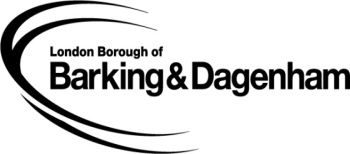 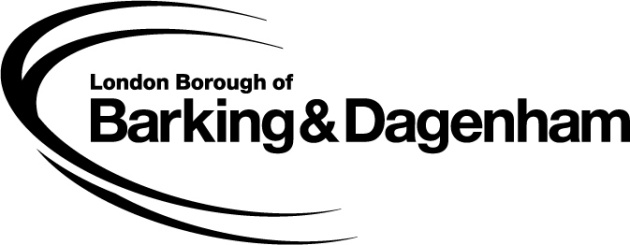 